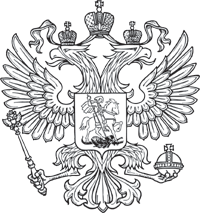 МИНИСТЕРСТВО ОБРАЗОВАНИЯ  ТВЕРСКОЙ ОБЛАСТИМуниципальное бюджетное общеобразовательное учреждение  Земцовская средняя общеобразовательная школа172508, Тверская область, Нелидовский район, п.Земцы,ул.Матросова,34 А. Телефоны: 8 (48266) 23507, 23508ИНН 6912006522, КПП 691201001, ОКПО 40745684, Лицензия 69Л01 №0000955, рег.№19 от 05.02.2015г.,Свид.о гос.аккредитации 69А01 №0000682 рег.№49 от 15.03.2016г.ПРИКАЗ № 1(17)п.Земцы										от 01 сентября 2017 годаО мероприятиях по предупреждениюдетского дорожно-транспортного травматизмаи повышении уровня безопасности при перевозке детей	С целью предупреждения детского дорожно-транспортного травматизма и повышения уровня безопасности при перевозке детейПРИКАЗЫВАЮ:Классным руководителям 1-10 классов:1.1.Проводить профилактическую работу с детьми по предупреждению дорожно-транспортных происшествий на высоком, ответственном уровне.1.2.Совершенствовать формы работы с детьми по вопросам безопасности дорожного движения, поведения на улице, дорогах и в местах передвижения автотранспорта.Назначить общественным инспектором по безопасности движения – Бабурову Ирину Александровну.Общественному инспектору по безопасности движения:3.1.Принимать участие в рейдах по проверке состояния маршрута следования учащихся к месту учебы и обратно.3.2.Разрабатывать совместно с классными руководителями и работниками госавтоинспекции мероприятия по пропаганде и изучению правил дорожного движения, поведения детей и подростков в местах передвижения автотранспорта.3.3.Осуществлять контроль за выполнением рекомендаций Управления государственного автодорожного надзора по Тверской области по организации перевозок школьников.Преподавателю ОБЖ Голосову Алексею Валерьевичу провести тематические углубленные обучающие занятия по правилам безопасного движения, поведения детей и подростков во время каникул в конце учебных четвертей и учебного года.Ответственному за подвоз учащихся Клочковой Елене Валерьевне проводить занятия с учащимися по вопросам безопасности при перевозке детей.Водителю автобуса Рябову Александру Анатольевичу следить за наличием всех необходимых атрибутов, способствующих обеспечению безопасности движения и перевозки детей в пути и их состоянием и в экстремальных ситуациях.Осуществлять совместно с организациями проверку автобуса:- страхование в ноябре каждого последующего года;- техосмотр 2 раза в год: сентябрь и март каждого последующего года.Контроль за выполнением данного приказа оставляю за собой.Директор школы			А.Б.ХозяиноваС приказом ознакомлены: